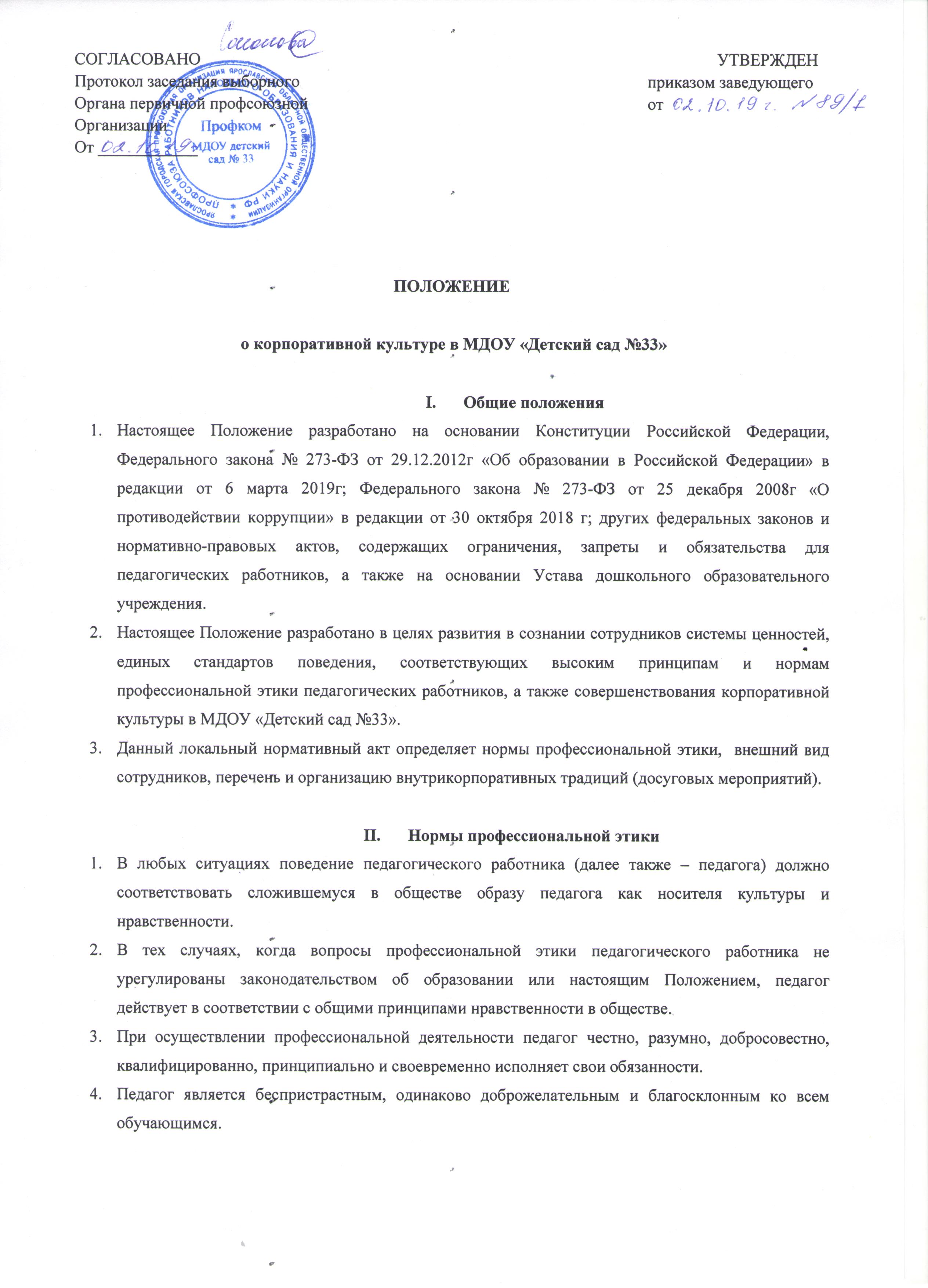 5.Педагог сам выбирает подходящий стиль общения с обучающимися, основанный на взаимном уважении.6. При оценке достижений обучающихся педагог стремится к объективности и справедливости.7.Педагог уважает ответственность, права и обязанности родителей (законных представителей) обучающихся должным образом управлять и руководить ребенком в осуществление им своих прав и делать это в соответствии с развивающимися способностями ребенка.8. Педагог строит свои отношения с коллегами на основе взаимного уважения и соблюдения их профессиональных прав.9. Педагог должен воздерживаться от:а)	поведения, приводящего к необоснованным конфликтам во взаимоотношениях;б)	критики правильности действий и поведения своих коллег в присутствии обучающихся, а также в социальных сетях;Внешний вид сотрудниковАккуратность и опрятностьОдежда должна быть обязательно чистой, свежей, выглаженной, выглядеть новой. Обувь должна быть чистой, ухоженной, в течение всего рабочего дня.Внешний вид должен соответствовать общепринятым в обществе нормам делового стиля и исключать вызывающие детали. Сотрудники должны внимательно относиться к соблюдению правил личной гигиены (волосы, лицо и руки должны быть чистыми и ухоженными, используемые и дезодорирующие средства должны иметь легкий и нейтральный запах). Сдержанность Одно из главных правил делового человека при выборе одежды, обуви, при использовании парфюмерных и косметических средств – сдержанность и умеренность.  Основной стандарт одежды для всех сотрудников – профессиональный деловой стиль. ОдеждаДеловой костюм (брючный, с юбкой или платьем) классического покроя спокойных тонов (верхняя и нижняя детали костюма могут отличаться по цвету и фасону). Брюки стандартной длины. Допускается ношение строгой блузки с юбкой или брюками без пиджака или жакета. Платье или юбка предпочтительно средней длины классического покроя. Джинсы и одежда из джинсовой ткани классических моделей. Аккуратное, привлекательное сочетание брюк, юбок, блуз, трикотажных джемперов или кофт. Блузки спокойных тонов с длинными или короткими рукавами. В теплое время года допускается ношение футболок. В холодное время года допускается ношение теплых моделей свитеров, кофт, пуловеров и т.д. без ярких или экстравагантных элементов, отвлекающих внимание. Чулки и колготы телесного или черного цвета ровной фактуры без орнамента. Обувь.Классические модели неярких тонов, гармонирующие с одеждой. Предпочтение моделям с закрытой пяткой. Высота каблуков туфель должна быть удобна для работы.Отличительные знаки сотрудников.В целях отличия сотрудников ДОУ и предупреждения нестандартных ситуаций при взаимодействии с родителями, посетителями ДОУ каждый сотрудник должен иметь на одежде бейдж с логотипом учреждения, указанием Ф.И.О и занимаемой должности.Внутрикорпоративные традиции (досуговые мероприятия)Задачи коллективных досугов в детском саду:сплотить педагогический коллектив;улучшить психологический климат в коллективе;создать условия для эффективного взаимодействия педагогов;предоставить возможность педагогам лучше узнать друг друга;способствовать взаимопониманию между педагогами;повысить работоспособность педагогов;снизить риск эмоционального выгорания в коллективеПеречень мероприятий День воспитателя и всех дошкольных работников.Новогодний вечер. 8 МартаЮбилеи сотрудниковВыпускной вечерТребования к организации и проведению праздничных мероприятий.Поздравление от руководителя ДОУВручение педагогам подарков от первичной профсоюзной организации.Наличие  концертной программы с музыкальными и шуточными номерамиПраздничный фуршет